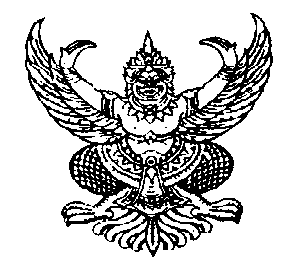 ประกาศราคากลางขององค์การบริหารส่วนตำบลกำแพงเซาเรื่อง ประกาศราคากลางโครงการขุดลอกวัชพืชคูระบายน้ำรมถนนสายนายอ-ศาลาสังกะสี หมู่ที่ 8---------------------------------------------------ด้วยองค์การบริหารส่วนตำบลกำแพงเซา   มีความประสงค์จะดำเนินการจ้างเหมาจ้างเหมาโครงการขุดลอกวัชพืชคูระบายน้ำรมถนนสายนายอ-ศาลาสังกะสี หมู่ที่ 8  วงเงินงบประมาณที่ได้รับจัดสรร  เป็นเงิน   29,500.-  บาท (เงินสองหมื่นเก้าพันห้าร้อยบาทถ้วน)  โดยรายละเอียดดังนี้		1. ขุดลอกวัชพืชและสิ่งกีดขวางทางน้ำคูระบายน้ำริมถนนสายนายอ – ศาลาสังกะสี หมู่ที่ 8 ขนาดท้องคูกว้างเฉลี่ย 1.50 เมตร ลึกเฉลี่ย 1.70 เมตร ขุดลอกหนาเฉลี่ย 0.15 เมตร ความยาว 700 เมตร  ปริมาตรขุดลอกวัชพืชไม่น้อยกว่า 514.50 ลูกบาศก์เมตร	2. ขนย้ายวัชพืชไปทิ้ง จำนวน 514.50 ลูกบาศก์เมตร	3. ติดตั้งป้ายประชาสัมพันธ์โครงการแบบชั่วคราว จำนวน 1 ป้าย 	งบประมาณ  29,500.-  บาท ราคากลาง  ณ  วันที่  8   เดือน ธันวาคม  2560  เป็นเงิน  29,500.-  บาท (เงินสองหมื่นเก้าพันห้าร้อยบาทถ้วน)   ตามแบบสรุปราคากลาง  ซึ่งองค์การบริหารส่วนตำบลกำแพงเซา    ได้ผ่านความเห็นชอบจากคณะกรรมการกำหนดราคากลางที่ลงชื่อไว้ในแบบสรุปราคากลางแนบท้ายประกาศฉบับนี้แล้ว องค์การบริหารส่วนตำบลกำแพงเซา จะใช้ราคากลางนี้ประกาศราคาต่อไป		ประกาศให้ทราบโดยทั่วกัน				ประกาศ  ณ วันที่  12  เดือน ธันวาคม   พ.ศ.  2560 (ลงชื่อ)   นาฏยา  ไชยภักดี  ผู้ประกาศ(นางสาวนาฎยา  ไชยภักดี)รองนายกองค์การบริหารส่วนตำบล  รักษาราชการแทนนายกองค์การบริหารส่วนตำบลกำแพงเซาตารางแสดงวงเงินงบประมาณที่ได้รับจัดสรรและราคากลางในงานจ้างก่อสร้างชื่อโครงการ 		โครงการขุดลอกวัชพืชคูระบายน้ำรมถนนสายนายอ-ศาลาสังกะสี หมู่ที่ 8หน่วยงานเจ้าของโครงการ  องค์การบริหารส่วนตำบลกำแพงเซา    วงเงินงบประมาณที่ได้รับจัดสรรเป็นเงิน    29,500.-  บาทลักษณะงานโดยสังเขป1. ขุดลอกวัชพืชและสิ่งกีดขวางทางน้ำคูระบายน้ำริมถนนสายนายอ – ศาลาสังกะสี หมู่ที่ 8 ขนาดท้องคูกว้างเฉลี่ย 1.50 เมตร ลึกเฉลี่ย 1.70 เมตร ขุดลอกหนาเฉลี่ย 0.15 เมตร ความยาว 700 เมตร  ปริมาตรขุดลอกวัชพืชไม่น้อยกว่า 514.50 ลูกบาศก์เมตร2. ขนย้ายวัชพืชไปทิ้ง จำนวน 514.50 ลูกบาศก์เมตร3. ติดตั้งป้ายประชาสัมพันธ์โครงการแบบชั่วคราว จำนวน 1 ป้าย 4.  ราคากลางคำนวณ   ณ  วันที่  8  เดือน  ธันวาคม  พ.ศ.  2560   เป็นเงิน   29,500.-  บาท5.  บัญชีประมาณการราคากลาง5.1  แบบสรุปราคากลาง หมายถึง  แบบประเมินราคา   (ตามเอกสารแนบท้ายนี้)6.  รายชื่อคณะกรรมการกำหนดราคากลาง	1. นางสาวกอบกุล  ทองอุ่น		ตำแหน่งหัวหน้าส่วนโยธา		ประธานกรรมการ	2. นายณัฐชา  ล่องจ้า              	ตำแหน่งนายช่างโยธา		กรรมการ	3. นายกีรติ   คำดี		ตำแหน่งนายช่างโยธา		กรรมการ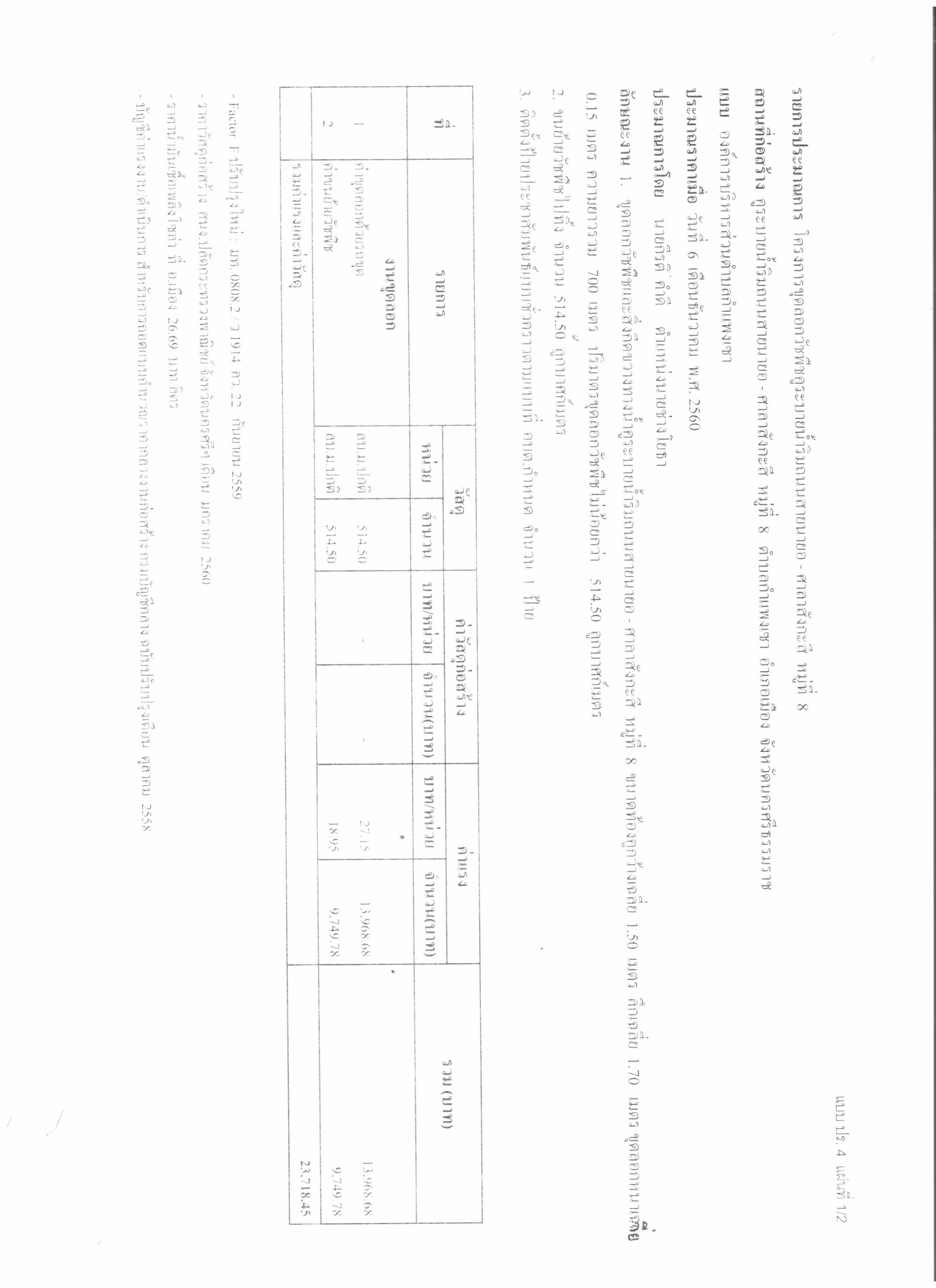 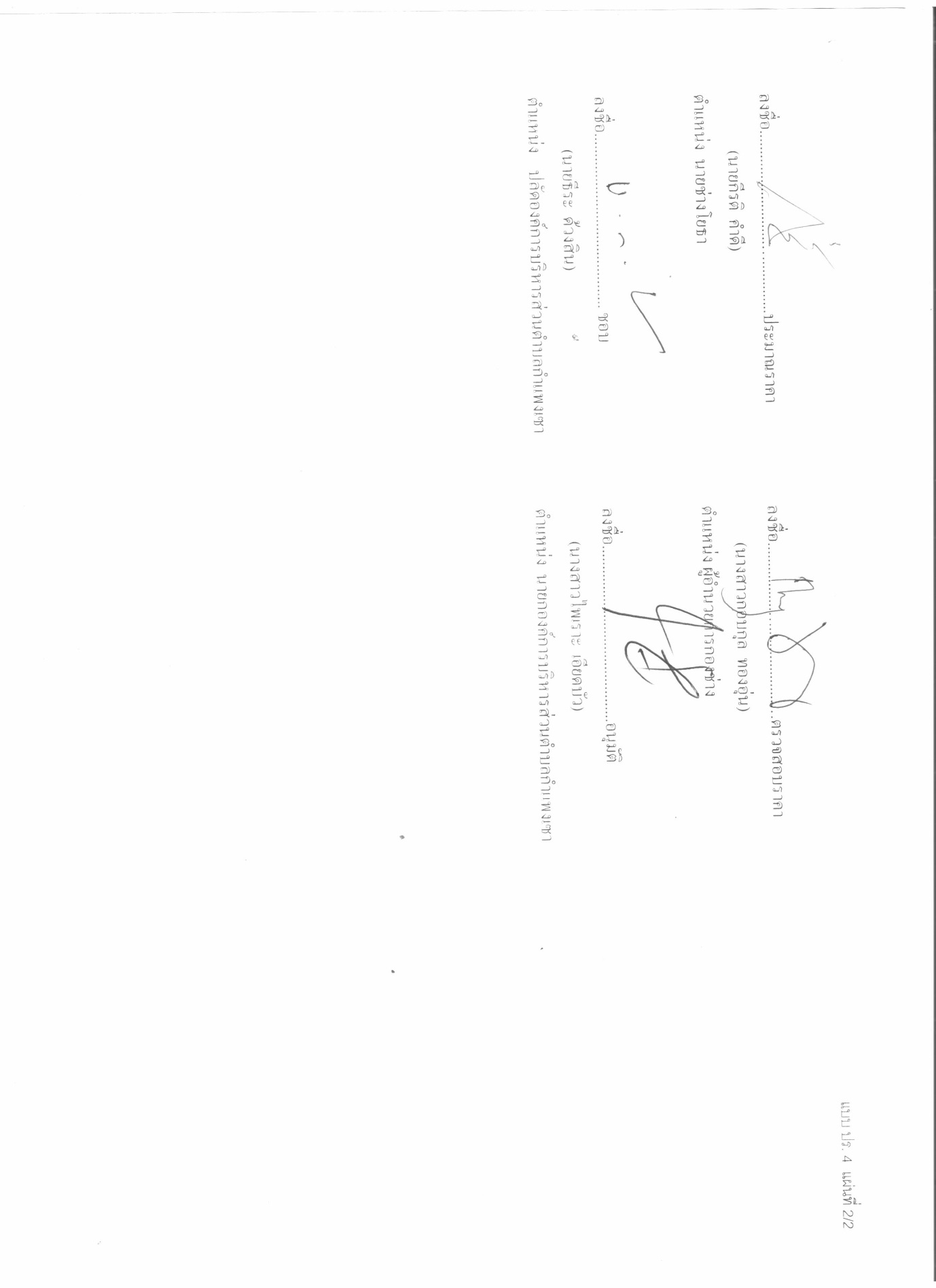 